Publicado en Pareja-Guadalajara el 21/04/2023 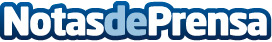 El 6 y 7 de mayo, octava Feria Medieval de Pareja Organizada por el Ayuntamiento de Pareja y por la Asociación Cultural y de la Mujer, se trata de un evento consolidado en la primavera alcarreña, que este año espera miles de visitantes. La organización mejora el programa en cada edición, gracias en buena medida a la implicación de los parejanos, y extiende la decoración medieval por todas las calles del pueblo, trasladándolo a los tiempos de Alfonso X, El Sabio, el rey que concedió a la villa alcarreña el privilegio de la feriaDatos de contacto:Javier Bravo606411053Nota de prensa publicada en: https://www.notasdeprensa.es/el-6-y-7-de-mayo-octava-feria-medieval-de Categorias: Sociedad Castilla La Mancha Turismo Celebraciones Patrimonio http://www.notasdeprensa.es